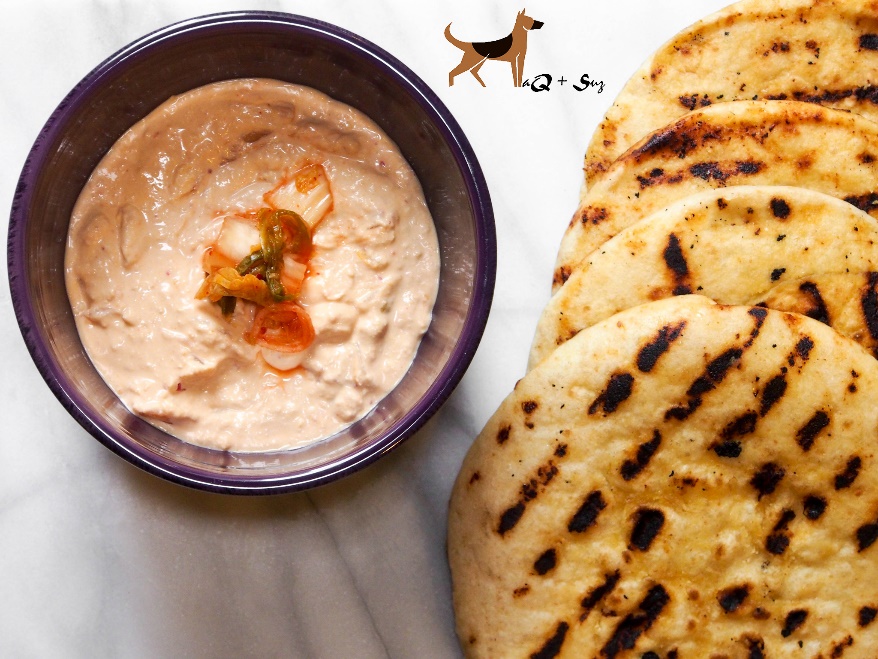 Kimchi HummusServes 4-6Ingredients:16 ounces can chickpeas¼ cups kimchi (napa cabbage chopped)¼ cup tahini sauce 4 tablespoons fresh lemon juice¼ cup waterDirections:Add all the ingredients except kimchi a blender. Blend the ingredients on high until smooth. Add in chopped kimchi with juice, omit the juice if you want the hummus to have a thicker base. 